	ALL'UFFICIO TRIBUTIDEL COMUNE Dl MEDOLAGOtributi@comune.medolago.bg.itIl/La sottoscritto/a 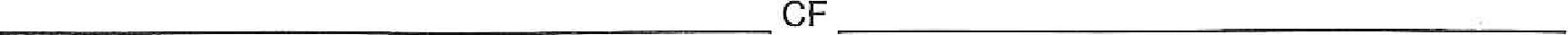 residente a____________________________	via__________________________________________	n__________
EMAIL _______________________________________________________Contatto Tel. ______________________ln qualità di   proprietario  usufruttuario  altro diritto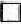 CHIEDE IL CALCOLO E L'EMISSIONE DEL MODELLO F24 PER IL VERSAMENTO IMU
 Due rate acconto e saldo                                              Unica rata A tale scopo SI DICHIARA che nulla è variato rispetto l’anno precedente e che il calcolo richiesto si riferisce ai beni i cui dati catastali corrispondono a: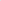 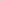 
Dichiara di essere informato ai sensi e per gli effetti di cui all'art. 13 del D.Lgs. 196/2003 che i dati personali raccolti saranno trattati nell'ambito del procedimento per il quale la presente dichiarazione viene resa, ma potranno essere condivisi per altri procedimenti e con gli Uffici del Comune di Medolago. INFORMATIVA SULLA PRIVACY AI SENSI DEL REGOLAMENTO EUROPEO PER LA PROTEZIONE DEI DATI 2016/679 Ai sensi dell’art.13 del Regolamento UE 2016/679 il Comune di Medolago informa che i suoi dati personali verranno trattati esclusivamente per lo svolgimento di funzioni istituzionali attribuite, e precisamente, per l’iscrizione e l’aggiornamento della banca dati , per erogare il servizio richiesto e/o a dare riscontro alla Sua comunicazione, che potrà essere effettuata sia con strumenti elettronici sia senza il loro ausilio, su supporti (secondo i casi) di tipo cartaceo o elettronico e ciò potrà avvenire per il tempo strettamente necessario a conseguire gli scopi per cui le informazioni personali sono state raccolte in relazione all’obbligo di conservazione previsto per legge per i documenti detenuti dalla Pubblica Amministrazione, con modalità atte a garantire la sicurezza e la riservatezza dei dati medesimi ed ogni altro diritto a Lei spettante. All’uopo specifiche misure di sicurezza di tipo tecnico e organizzativo sono osservate per prevenire la perdita dei dati, usi illeciti o non corretti ed accessi non autorizzati. Il Responsabile dello specifico trattamento dei Suoi dati qui raccolti, in quanto designato dal Titolare, è il Responsabile del Settore Finanziario-Tributi , con sede in Medolago, P.zza L. Marcoli, n. 2, tel. 035/4948810 int.4, e-mail tributi@comune.medolago.bg.it - PEC comune.medolago.bg@halleycert.it, al quale potrà rivolgersi per l’esercizio dei diritti dell’interessato. Il Comune di Medolago ha nominato il Responsabile della Protezione dei Dati Personali, ai sensi dell’articolo 39 del Regolamento Generale sulla Protezione dei Dati, i cui contatti sono i seguenti: GRC Team s.r.l. Via Sigismondi n. 40 – 24018 Villa d’Almè (Bg)  – telefono: 035/636029- e-mail: dpo@grcteam.it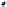 Il sottoscritto solleva il Comune da ogni responsabilità circa i conteggi I.M.U. I effettuati su quanto sopra dichiarato.
Al Comune non è preclusa alcuna attività di accertamento qualora i dati forniti non corrispondano all'effettiva situazione immobiliare.
ln caso di variazioni ai fini del conteggio per l'anno in corso e per gli anni successivi, fermo restanti le condizioni di cui sopra, il sottoscritto si impegna a comunicare al Comune per iscritto l'avvenuta variazione in tempo utile per la/e scadenza/e di pagamento.	Data	Firma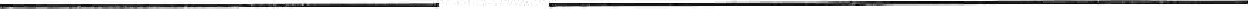 CATEGORIAIDENTIFICATIVI CATASTALIIDENTIFICATIVI CATASTALIIDENTIFICATIVI CATASTALIIDENTIFICATIVI CATASTALIQUOTA DI POSSESSOFoglioMappaleSub.rendita